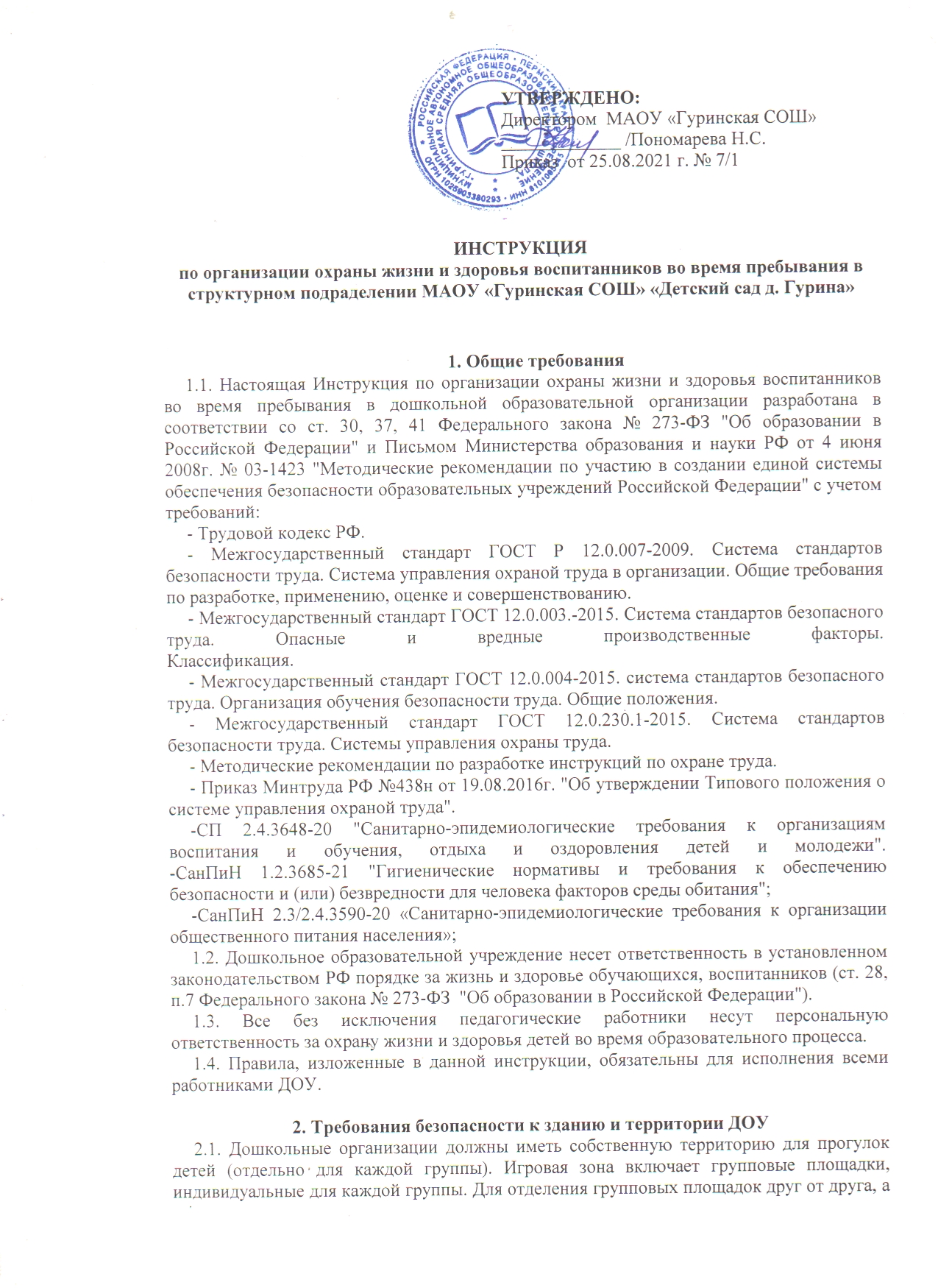 также для отделения их от хозяйственной зоны используют зеленые насаждения. На территории групповых площадок устанавливают теневой навес площадью из расчета не менее 1 м  на одного ребенка, но не менее 20 м, песочницы, а также иные приспособления для игр.2.2. Земельный участок дошкольного образовательного учреждения должен иметь ограждение из материалов, обладающих определенными характеристиками: быть безопасными, не содержать токсичных веществ, выдерживать высокую влажность, воздействие солнечных лучей, не нагреваться при высоких температурах, быть устойчивыми к химическим веществам и огню, эстетично выглядеть с внутренней и внешней стороны.2.3. Планировка помещений ДОУ должна обеспечить возможность формирования изолированных помещений для каждой детской группы (далее - групповая ячейка) - раздевальная комната, групповая комната, спальня, буфет, туалет, совмещенный с умывальной, наличие при необходимости дополнительных помещений для занятий с детьми (музыкальный зал, физкультурный зал, кабинет логопеда, помещения для иных дополнительных занятий), а также иных помещений (помещения для оказания медицинской помощи, пищеблок, помещения для стирки белья) и помещений служебно-бытового назначения.2.4. Групповые ячейки размещаются не выше третьего этажа. Групповые ячейки для детей до 3-х лет располагаются на 1 этаже.2.5. При численности воспитанников дошкольной организации более 120 человек предусматривается отдельный зал для занятий музыкой и отдельный зал для занятий физкультурой.2.6. Помещения постоянного пребывания детей для дезинфекции воздушной среды оборудуются приборами по обеззараживанию воздуха. Полы в помещениях групповых, расположенных на первом этаже, должны быть утепленными или отапливаемыми.2.7. При размещении ДОУ в отдельно стоящем здании групповые ячейки для детей младенческого и раннего возраста должны иметь самостоятельный вход на игровую площадку.2.8. В раздевальной комнате для детей младенческого и раннего возраста до года выделяется место для раздевания родителей и кормления грудных детей матерями.2.9. Для хранения верхней одежды раздевальные групповых ячеек оборудуются шкафами для верхней одежды детей с индивидуальными ячейками, полками для головных уборов, крючками. Каждая индивидуальная ячейка маркируется. Количество индивидуальных ячеек должно соответствовать списочному количеству детей в группе.2.10. Туалеты дошкольной организации, организации делятся на умывальную зону и зону санитарных узлов. В умывальной зоне размещаются детские умывальники и душевой поддон. В зоне санитарных узлов размещаются унитазы, которые обеспечиваются индивидуальными сидениями для каждого ребенка. В умывальные раковины для детей вода подается через смеситель.2.11. Туалеты для детей раннего возраста оборудуются в одном помещении. В нем устанавливаются умывальные раковины для детей, раковина и унитаз (в отдельной кабине) для персонала, шкаф (стеллаж) с ячейками для хранения индивидуальных горшков и слив для их обработки, детская ванна (для детей ясельного возраста) или душевой поддон, а также хозяйственный шкаф. Индивидуальные горшки маркируются по общему количеству детей.2.12. В умывальной зоне устанавливаются вешалки для детских полотенец (отдельно для рук и ног), количество которых должно соответствовать общему количеству воспитанников.2.13. Входные двери должны быть оснащены звонком, иметь запор на высоте, недоступной ребенку и постоянно закрываться.2.14. В  ДОУ крылечки должны иметь высокие перила с прямыми вертикальными и часто расставленными планками.2.15. Все открывающиеся окна должны открываться внутрь, закрепляться крючком, не иметь наружных решёток.2.16. Не следует допускать наличия в дверях пружин и блоков. Двери должны быть на автоматическом доводчике.2.17. Ограждающие устройства отопительных приборов должны быть выполнены из материалов, безвредных для здоровья детей. Ограждения из древесно-стружечных плит к использованию не допускаются.2.18. Ямы на участке детского сада необходимо засыпать;  мусорные ящики нужно держать на запоре. На участке не должно быть опасных для жизни и здоровья детей предметов (не струганных досок, ящиков с торчащими гвоздями, обрывков электропровода, битого стекла, посуды, шприцев и др.). Нужно с систематической регулярностью проверять, нет ли на участке дошкольного заведения сухостойных деревьев, не допускать торчащих веток растений на участке.2.19. Запрещается вбивать гвозди на уровне роста детей, пользоваться кнопками, острыми предметами. Цветочные горшки с комнатными растениями не должны находиться на высоте выше роста детей, на подоконниках.2.20. Технические осмотры зданий должны быть систематическими (осмотр штукатурки, потолков, прочности балок, полов, лестниц, оконных рам, вентиляции, электроарматуры). Портреты, картины, шкафы, полки, зеркала, огнетушители,  шкафы для игрового строительного материала, вешалки, шкафы для одежды и полотенец должны прочно прикрепляться к стене, полу. Необходимо строго соблюдать маркировку мебели, посуды, ветоши.3. Соблюдение требований безопасности персоналом ДОУ3.1. Основная обязанность воспитателя – это охрана жизни и здоровья детей. Воспитатель при проведении занятий и других видов педагогической деятельности должен знать и выполнять:настоящую инструкцию по организации охраны жизни и здоровья воспитанников во время пребывания в ДОУ;санитарные нормы и правила содержания помещений дошкольного образовательного учреждения;инструкцию о мерах пожарной безопасности в здании и на территории ДОУ;правила дорожного движения (знать и изучать с детьми правила поведения на улице, на игровых площадках, в цветнике с целью профилактики детского травматизма);инструкцию по оказанию первой помощи пострадавшим.3.2. На время подмены воспитателя (кратковременной или долгосрочной) педагоги и сотрудники детского сада обязаны брать на себя функции по охране жизни и здоровья детей, спасению и эвакуации их в случае необходимости.3.3. Воспитателю категорически запрещается оставлять детей без присмотра. При необходимости отлучиться от детей на некоторый период воспитатель обязан предупредить младшего воспитателя, куда и насколько ему надо выйти из группы и попросить его оставить на время свои дела, чтобы присмотреть за детьми.3.4. Воспитатель обязан знать состояние здоровья, группу здоровья каждого ребенка, строить свою работу с учетом его индивидуальных способностей, возможностей, здоровья.3.5. Внешний вид воспитателя должен быть образцом для подражания детей и родителей.3.6. Родители и другие лица, которые по их поручению приводят ребенка в детский сад, должны передать ребенка воспитателю или тому сотруднику детского сада, который принимает детей в этот день.  Вечером ребенка необходимо передать родителям, лицам находящимся в списке имеющих право забирать ребёнка из ДОУ или заранее договориться относительно тех лиц, которым они доверяют забирать ребенка из детского сада.3.7. Ежедневный утренний прием детей проводится воспитателями и (или) медицинским работником, которые должны опрашивать родителей о состоянии здоровья детей, а также проводить бесконтактную термометрию. Заболевшие дети, а также дети с подозрением на наличие инфекционного заболевания к посещению не допускаются.3.8. Запрещается впускать на территорию детского сада неизвестных лиц без предъявления ими документа, удостоверяющего личность посетителя и его право на посещение учреждения.3.9. Ежедневно до начала работы воспитатель должен сделать осмотр групповой комнаты, туалета, умывальной комнаты, спальни, приёмной, буфетной. Обо всех неисправностях мебели, оборудования или помещений немедленно поставить в известность заведующего хозяйством или заведующего ДОУ.3.10. Воспитатели перед приёмом детей в группу, совершают обход своего участка и всех помещений группы, в случае обнаружения опасных предметов (стёкла, бутылки, палки и др.) педагог должен убрать их с территории немедленно, не допускается приём детей в непроверенное помещение или участок. В случае обнаружения травмоопасных построек, явлений (наледи, треснувшее дерево), мебели или оборудования, которое воспитатель не может убрать самостоятельно, необходимо принять меры по недопущению детей к травмоопасному месту или оборудованию, следует оградить это место.3.11. Воспитатель обязан содержать свое место в чистоте, обеспечивать свободный доступ ко всем входам.3.12. Воспитатель должен проводить работу с родителями о том, чтобы они контролировали наличие в карманах детей острых предметов, спичек, лекарств.3.13. Воспитателю необходимо закрывать наружные двери после приема детей.3.14. Заведующий ДОУ и завхоз  в начале рабочего дня совершают технический осмотр всех помещений и территории детского сада, изучает тетрадь трёхступенчатого контроля, принимает меры по устранению травмоопасных ситуаций. Доводят до сведения  воспитателей о возможности использовать помещение, оборудование или участок для работы с детьми.3.15. Другие сотрудники, работающие в отдельных помещениях или кабинетах (делопроизводитель, музыкальный руководитель, младшие воспитатели, уборщик служебных помещений, машинист по стирке белья, педагог дополнительного образования, рабочий по ремонту зданий и сооружений, дворник) производят осмотр рабочих мест, закреплённых за ними кабинетов, помещений, территории. В случае обнаружения поломки или неисправности немедленно принимают меры по обеспечению безопасности детей.3.16. Повар, кладовщик  проверяют перед рабочим днём всё оборудование и помещение пищеблока, кладовой, овощехранилища.3.17. Сотрудники пищеблока обеспечивают недоступность проникновения посторонних лиц на пищеблок.3.18. Обо всех поломках и неисправностях немедленно сообщают завхозу. Завхоз незамедлительно принимает меры для устранения поломок, неисправностей и т.д.3.19. Завхозу необходимо осуществлять систематический контроль за исправностью водопровода, канализации, отопления, фрамуг, форточек, дверей.3.20. Завхозу следить на участках за своевременной подрезкой деревьев; убирать участок от битого стекла, веток, сучков, корней, своевременно ремонтировать оборудование на участках, физкультурное оборудование должно быть устойчивым. На  участках не должно быть опасных для детей предметов (не оструганных досок, торчащих гвоздей, обрывков электропровода).4. Требования безопасности во время нахождения детей в группе и на прогулочной площадке4.1. При нахождении воспитанников в ДОУ необходимо оградить детей от воздействия следующих опасных и вредных факторов:неправильный подбор детской мебели, так как это может повлечь за собой нарушение осанки, искривление позвоночника, развитие близорукости;недостаточная освещенность и непродуманное размещение «уголков книги», уголков для настольных игр, уголков по изобразительной деятельности могут привести к нарушению остроты зрения у детей;присутствие в группе постороннего длительного шума, громкой музыки, громкой речи и т. д. во время нахождения в группе может стать причиной нарушения остроты слуха;неисправное электрооборудование, ТСО в групповых комнатах и других помещениях, которое может привести к поражению детей электрическим током, пожару, вызванному коротким замыканием;неправильное хранение и использование колющих, режущих мелких предметов, использование оборудования и мебели в неисправном состоянии или с дефектами могут стать причиной различных травм;неправильное хранение и использование медикаментов и средств дезинфекции, что может повлечь за собой отравления;несоблюдение детьми правил безопасного поведения при перемещении из группы в спортивный, музыкальный зал или другое помещение детского сада, особенно при спуске или подъеме по лестнице – причина различных травм у детей.4.2. Запрещаетсядержать в доступных детям местах: гвозди, иглы, кнопки, лезвия, ножницы, мелкие предметы, медикаменты и дезинфекционные средства;пользоваться в группе: электроприборами, чайниками, электрокипятильниками, утюгами и т.д.;брать детей на пищеблок за получением питания, поручать выносить мусор, отходы к общему контейнеру, доверять детям мыть полы и посуду;посылать детей с каким-либо поручениями без присмотра;брать детей на процедуры, занятия без ведома воспитателя;приносить в группу растворы или жидкости, пары которых опасны для здоровья; лекарства, таблетки;находиться в группе в верхней одежде и верхней обуви.4.3. Ножницы для занятий с детьми должны быть с тупыми концами. Пользоваться ими дети могут только под руководством и наблюдением воспитателя.4.4. Электропроводка должна быть изолированной, электроприборы – недоступными для детей.4.5. Покрытие столов и стульев должно не иметь дефектов и повреждений, и быть выполненным из материалов, устойчивых к воздействию влаги, моющих и дезинфицирующих средств.4.6. Воспитатели и помощники воспитателя обеспечиваются санитарной одеждой из расчета не менее 2 комплектов на 1 человека. У помощника воспитателя дополнительно должны быть: фартук, колпак или косынка для надевания во время раздачи пищи, фартук для мытья посуды и отдельный халат для уборки помещений.4.7. Воспитатель должен требовать от родителей, чтобы обувь детей имела закрытую часть пятки. Запрещается детям носить тапки домашние и чешки, обувь, не подлежащую влажной обработке. Воспитатель должен следить, чтобы обувь была опрятная, чистая и всегда застегнута.4.8. Используя на занятиях иглы, вязальные спицы, крючки и ножницы (со средней группы), научить пользоваться данными предметами каждого ребенка и работать под наблюдением взрослого.4.9. Необходимо воспитателям строго следить за играми и шалостями детей, которые могут привести к травматизму.4.10. Требования к организации питания:подавать пищу из кухни нужно в то время, когда в коридорах и на лестницах нет детей;во время раздачи пищи не допускать игр с детьми около обеденных столов;запрещается приносить в групповые комнаты кипяток;температура горячей пищи при выдаче не должна превышать 70 °С;во время приема пищи необходимо следить за правильным использованием воспитанниками столовых приборов;во избежание травм столовая и чайная посуда не должна иметь трещин и сколов;запрещается приносить в детский сад продукты питания из дома, для угощения детей.4.11. На участке воспитатель обязан постоянно находиться вместе с детьми: проводить наблюдение, подвижные игры, физические упражнения, игры по желанию детей и другую педагогическую работу. Воспитатель обеспечивает безопасность каждого ребёнка группы.  Обучает детей правилам безопасного поведения, производит страховку детей в момент выполнения детьми сложных или опасных или сложных упражнений: лазанья по лестницам, подъём и скатывание с гор, бег, прыжки, качание на качелях, катание по ледяным дорожкам и др. Воспитатель не допускает нахождения детей без своего присутствия за верандами, кустарниками, стенами построек и др.4.12. Воспитатели снимают одежду с детей аккуратно,  не торопясь (особенно с узкими рукавами, горловиной) стараясь не причинять ребёнку боли и  неудобства.4.13. Необходимо следить за тем, чтобы дети не ели никаких грибов, ягод, травы, листьев. Воспитатель должен следить за тем, чтобы дети не приносили жевательную резинку, не брали в рот посторонние предметы (детали конструктора, косточки от ягод и фруктов, пуговицы и др.), следить за тем, чтобы во рту детей ничего не было во время занятий, игр, движений и сна.4.14. Физкультурное оборудование в физкультурном зале, на физкультурной площадке и все малые формы на прогулочных участках должны соответствовать требованиям безопасности. Своевременно сообщать о неисправностях заведующему хозяйством.4.15. Воспитатель, прежде чем допустить детей на то или иное оборудование или снаряд должен проверить его устойчивость, прочность и безопасность для жизни и здоровья детей. При выполнении физических упражнений в ходе физкультурных мероприятий (занятий, досугов, праздников и др.) воспитатель обязан обеспечивать безопасность и страховку детей во время занятий.4.16. Не допускается самостоятельное, без непосредственного присутствия и страховки выполнение детьми упражнений на лестницах, ледяных дорожках, горках, качелях и др. Всё оборудование детского участка для игр и занятий детей должно строго соответствовать требованиям СанПиН и технике безопасности.4.17. Отправляясь на экскурсию или на прогулку по улице, воспитатель обязан  соблюдать  «Инструкцию по охране жизни и здоровья воспитанников на прогулочных площадках, во время целевых прогулок и экскурсий, труда на огороде, в цветнике».4.18. Необходимо очищать от снега и льда и посыпать песком дорожки, площадки на участках. Нельзя разрешать катание на ногах с ледяных горок. Крыши всех построек на участках должны своевременно очищаться от снега; нельзя допускать образования по краям крыш свисающих глыб снега и сосулек.4.19. Организовать тщательное наблюдение за тем, чтобы дети не уходили за пределы участка. В случае самовольного ухода немедленно сообщить заведующему ДОУ, отправить на его розыски сотрудника, сообщить в органы полиции, родителям.5. Соблюдение требований безопасности при аварийных и чрезвычайных ситуациях5.1. В учреждении должны строго соблюдаться основные положения Федерального закона «О пожарной безопасности». Каждый сотрудник учреждения обязан знать и соблюдать правила пожарной безопасности, уметь обращаться с огнетушителем и знать план эвакуации детей на случай пожара.5.2. В ДОУ должны иметься поэтажные планы эвакуации при пожаре, система оповещения, адреса и номера телефонов администрации учреждения, пожарной части, скорой помощи и других аварийных служб.5.3. Воспитатель обязан иметь адреса детей, сведения о месте работы родителей, контактные телефоны родителей и близких родственников.5.4. Персонал детского сада должен быть подготовлен к оказанию первой помощи при внезапном заболевании ребёнка или несчастном случае.5.5. В случае возникновения аварийных ситуаций, необходимо принять  меры, немедленно оказать первую помощь пострадавшему, сообщить об этом заведующему ДОУ, при необходимости отправить пострадавшего в ближайшее медицинское учреждение.5.6. Работникам не приступать к работе при плохом самочувствии или внезапной болезни.5.7. В случае появления неисправности электроприборов (посторонний шум, искрение и запах  гари) немедленно отключить электроприбор от электросети и сообщить об этом завхозу,  заведующему ДОУ; работу продолжать только после устранения возникшей неисправности.5.8. При возникновении пожара немедленно сообщить об этом лицу, ответственному за пожарную безопасность,  заведующему ДОУ и в ближайшую пожарную часть, приступить к эвакуации воспитанников в соответствии с планом эвакуации.5.9. При получении травмы немедленно обратиться за медицинской помощью в медицинский кабинет и сообщить об этом заведующему ДОУ.6. Соблюдение санитарно-эпидемиологических правил и норм6.1. Сотрудники ДОУ обязаны постоянно следить за температурным режимом, влажностью воздуха, естественным и искусственным  освещением в помещениях, где находятся дети.6.2. В игровых, спальнях групповых ячеек, в учебных кабинетах и жилых помещениях обеспечивается наличие естественного бокового, верхнего или двустороннего освещения. Уровни искусственной освещенности для детей дошкольного возраста в групповых (игровых) - не менее 400 люкс.6.3. Все источники искусственного освещения должны содержаться в исправном состоянии и не должны содержать следы загрязнений. Не допускается в одном помещении использовать разные типы ламп, а также лампы с разным светооизлучением.6.4. Осветительные приборы должны иметь светорассеиваюшую конструкцию: в помещениях, предназначенных для занятий физкультурой и спортом - защитную, в помещениях пищеблока, душевых и в прачечной - пылевлагонепроницаемую.6.5. Остекление окон выполняется из цельного стекла. Не допускается наличие трещин и иное нарушение целостности стекла. Чистка оконных стекол проводится по мере их загрязнения.6.6. При использовании электронных средств обучения (ЭСО) с демонстрацией обучающих фильмов, программ или иной информации, должны быть выполнены мероприятия, предотвращающие неравномерность освещения и появление бликов на экране.6.7. Общая продолжительность ночного сна для детей дошкольного возраста – 12 часов для детей до 3 лет и 11 часов для 4-7 лет. Продолжительность дневного сна – 3 часа для детей до 3 лет и 2,5 часа для 4-7 лет.  6.8. Перед сном не рекомендуется проведение подвижных эмоциональных игр. Детей с трудным засыпанием и чутким сном рекомендуется укладывать первыми и поднимать последними. В разновозрастных группах более старших детей после сна поднимают раньше.6.9. Во время сна детей присутствие воспитателя (или его помощника) в спальне обязательно. Не допускается удерживание в постели детей, проснувшихся незадолго до окончания тихого часа, также недопустимо запрещать детям, покидать постель с целью посещения туалета.6.10. С целью сохранения и укрепления здоровья детей в ДОУ проводятся прогулки на открытом воздухе. Ежедневная продолжительность прогулки детей до 7 лет составляет не менее 3 часов в день. При температуре воздуха ниже минус 15°С и скорости ветра более 7 м/с продолжительность прогулки для детей сокращают. Суммарный объем двигательной активности, не менее 1 часа в день. Утренняя зарядка 10 минут.6.11. Для обеспечения высокого оздоровительного эффекта прогулки воспитателю необходимо:не допускать беспричинного сокращения времени пребывания детей на свежем воздухе;обеспечивать достаточно высокую двигательную активность воспитанников ДОУ во время прогулки при условии рациональной одежды детей, соблюдать методические требования и методику организации и проведения прогулок на свежем воздухе (наблюдение, подвижные игры с группой, с подгруппой, труд, индивидуальная работа, самостоятельная деятельность детей по их интересам).6.12. В жаркое время во избежание перегрева воспитанники детского сада должны носить лёгкие головные уборы. Солнечные ванные делаются только по назначению врача и под наблюдением медицинского персонала.6.13. Образовательный процесс в дошкольном учреждении должен соответствовать программам и технологиям обучения и воспитания, методам и организации учебно-воспитательного процесса возрастным и психофизиологическим возможностям детей. Программы, методики и режимы воспитания и обучения в части гигиенических требований допускаются к использованию при наличии санитарно-эпидемиологического заключения о соответствии их санитарным правилам.6.14. Занятия для детей дошкольного возраста должны проводиться в соответствии с параметрами указанными в таблице:6.15. В группах для детей старше 5 лет допускается использование электронных средств обучения (интерактивные доски, компьютеры, планшеты, ноутбуки). Продолжительность использования  ЭСО указана в таблице:6.16. Минимальная диагональ ЭСО должна составлять для монитора персонального компьютера и ноутбука - не менее 39,6 см, планшета - 26,6 см., интерактивной доски –  не менее 165,1 см. Использование мониторов на основе электронно-лучевых трубок в образовательных организациях не допускается.6.17. Занятия с использованием ЭСО в возрастных группах до 5 лет не проводятся.6.18. Игрушки, используемые на прогулке, хранятся отдельно от игрушек, используемых в группе, в специально отведенных местах.6.19. Каждый ребенок должен иметь индивидуальную расческу, полотенце, салфетку, постельные принадлежности, зубную щетку.6.20. Хранение и приготовление пищи нужно осуществлять в полном соответствии с  СанПиН 2.3/2.4.3590-20 «Санитарно-эпидемиологические требования к организации общественного питания населения».6.21. Во избежание желудочных заболеваний и пищевых отравлений заведующий ДОУ, медицинский персонал и повар обязаны ежедневно производить контроль доброкачественности выдаваемых на кухню продуктов. Обязательна ежедневная проба пищи заведующим детским садом, медицинским персоналом перед подачей её детям, с отметкой результатов в специально предназначенной для этого тетради.6.22. Лица с признаками инфекционных заболеваний в ДОУ не допускаются. При выявлении лиц с признаками инфекционных заболеваний во время их нахождения в ДОУ должны быть приняты меры по ограничению или исключению их контакта с иными лицами посредством размещения в помещения для оказания медицинской помощи или иные помещения, кроме вспомогательных,  до приезда законных представителей (родителей или опекунов), до перевода в медицинскую организацию или до приезда скорой помощи.6.23. После перенесенного заболевания дети допускаются к посещению при наличии медицинского заключения (медицинской справки).6.24. В целях предотвращения возникновения и распространения инфекционных и неинфекционных заболеваний и пищевых отравлений в ДОУ проводятся:контроль за санитарным состоянием и содержанием собственной территории и всех объектов, за соблюдением правил личной гигиены лицами, находящимися в них;организация профилактических и противоэпидемических мероприятий и контроль за их проведением;работа по организации и проведению мероприятий по дезинфекции, дезинсекции и дератизации, противоклещевых (акарицидных) обработок и контроль за их проведением;осмотры детей с целью выявления инфекционных заболеваний (в том числе на педикулез) при поступлении в ДОУ, а также в случаях, установленных законодательством в сфере охраны здоровья;организация профилактических осмотров воспитанников и проведение профилактических прививок.6.25. В целях профилактики контагиозных гельминтозов (энтеробиоза и гименолепидоза) в ДОУ организуются и проводятся меры по предупреждению передачи возбудителя и оздоровлению источников инвазии:все выявленные инвазированные регистрируются в журнале для инфекционных заболеваний;при регистрации случаев заболеваний контагиозными гельминтозами санитарно-противоэпидемические (профилактические) мероприятия проводятся в течение 3 календарных дней после окончания лечения;при наличии бассейна с целью профилактики паразитарных заболеваний проводится лабораторный контроль качества воды в ванне плавательного бассейна и одновременным отбором смывов с объектов внешней среды на паразитологические показатели.ВозрастПродолжительность дневной суммарной образовательной нагрузки, не более:Продолжительность занятий, не более:Продолжительность перерывов между занятиями, не менее1,5 - 3 года20 мин10 мин10 минут3 - 4 года30 мин15 мин10 минут4 - 5 лет40 мин20 мин10 минут5 - 6 лет50 мин или 75 мин при организации 1 занятия после дневного сна25 мин10 минут6 - 7 лет90 мин30 минЭлектронные средства обученияСуммарно в день, не болееИнтерактивная доска20 минИнтерактивная панель10 минПерсональный компьютер (6-7 лет)20 минНоутбук (6-7 лет)20 минПланшет10 мин